Комитет по стандартизации и методологии учета и отчетности«27» января 2022 годаРекомендации о порядке отражения в бухгалтерской отчетности предоплат поставщикам запасовВ соответствии с подпунктом ж) пункта 45 ФСБУ 5/2019 «Запасы», утвержденного Приказом Минфина России от 15.11.2019 № 180н, авансы, предварительная оплата, задатки, уплаченные организацией в связи с приобретением, созданием, переработкой запасов, должны раскрываться в бухгалтерской (финансовой) отчетности с учетом существенности. Выданные авансы и предварительная оплата поставщикам и подрядчикам, учтенные на счете 60 «Расчеты с поставщиками и подрядчиками», согласно Инструкции по применению Плана счетов бухгалтерского учета финансово-хозяйственной деятельности организаций, утвержденной приказом Министерства финансов Российской Федерации от 31 октября 2000 г. № 94н, должны отражаться обособленно. Дебетовое сальдо счета 60 «Расчеты с поставщиками и подрядчиками» формирует дебиторскую задолженность, которая в общем случае отражается в бухгалтерском балансе в разделе II «Оборотные активы» бухгалтерского баланса в составе статьи «Дебиторская задолженность» и включает как задолженность покупателей и заказчиков, так и суммы выданных поставщикам и подрядчикам авансов и предоплат, а также задолженность прочих дебиторов.Исходя из необходимости подразделения активов и обязательств в бухгалтерском балансе на краткосрочные и долгосрочные в зависимости от срока обращения (погашения) согласно требованиям Положения по бухгалтерскому учету «Бухгалтерская отчетность организации» ПБУ 4/99, утвержденным Приказом Минфина России от 06.07.1999 № 43н, а также согласно Письму Минфина России от 11.04.2011 № 07-02-06/42 при выдаче авансов и предварительной оплаты в счет оплаты работ, услуг и пр., связанных со строительством объектов основных средств, погашение стоимости которых осуществляется в сроки, превышающие 12 месяцев, суммы выданных авансов и предварительной оплаты отражаются в бухгалтерском балансе в разделе I «Внеоборотные активы» бухгалтерского баланса независимо от сроков погашения контрагентами обязательств по выданным им авансам (предварительной оплате). При этом Минфин России не уточняет, по какой статье раздела I бухгалтерского баланса следует отражать суммы таких авансов и предоплат. Обычно эти суммы включаются в статью «Основные средства» с последующей детализацией в пояснениях к бухгалтерскому балансу.В том случае, если авансы и предварительная оплата поставщикам связаны с приобретением запасов, которые не предназначены для создания, улучшения, восстановления внеоборотных активов, необходимость переноса соответствующей дебиторской задолженности из статьи «Дебиторская задолженность» в статью «Запасы» не усматривается.Обращаем внимание, что настоящие рекомендации носят исключительно информационный характер и были подготовлены только для целей содействия членам СРО ААС в применении положений законодательства и нормативных правовых актов, регулирующих аудиторскую деятельность в РФ. Позиция Комитета СРО ААС не может рассматриваться как официальное толкование требований нормативных правовых актов, заменяющее собственное профессиональное суждение аудитора, руководствуясь которым, аудитор, с учетом конкретной ситуации, может прийти к выводам, отличным от изложенных в настоящих рекомендациях.Позиция органов Федерального казначейства, Минфина России или суда по указанным вопросам может отличаться от позиции Комитета СРО ААС. 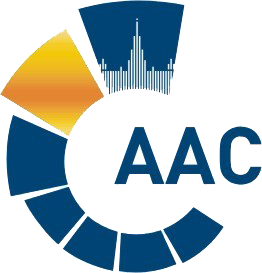 САМОРЕГУЛИРУЕМАЯ ОРГАНИЗАЦИЯ АУДИТОРОВ     АССОЦИАЦИЯ «СОДРУЖЕСТВО» 
член Международной Федерации Бухгалтеров (IFAC)(ОГРН 1097799010870, ИНН 7729440813, КПП 772901001) 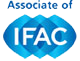 119192, г. Москва, Мичуринский проспект, дом 21, корпус 4. т: +7 (495) 734-22-22, ф: +7 (495) 734-04-22, www.auditor-sro.org, info@auditor-sro.org 